部编二年级语文句子练习姓名               仿写句子。例：蓝天上飘着白云。 （高高的）蓝天上飘着（几朵）白云。1、小鸟在树上唱歌。       （           ）小鸟在树上（           ）唱歌。 2、池塘开满了荷花。     （           ）池塘开满（           ）荷花。3、树叶落下来。         （           ）树叶（              ）落下来。    4、小草长出来。         （           ）小草（              ）长出来。5、小鱼游来游去。        （           ）小鱼（             ）游来游去。例：雪孩子变成了一朵白云。   雪孩子变成了一朵白云，一朵美丽的白云。1、雪孩子变成了水汽。                                                         2、太阳变成了火球。                                                   例：叶子上的虫子还用治？        叶子上的虫子不用治。下点小雨有什么可怕的？                                                           那美丽如画的山水，怎能不令人流连忘返？         天不过井口那么大，还用飞那么远吗？                                                        谁有那么大的力气提得起这杆大秤？                                                            冬天来了，春天还会远吗？                                                             这么简单的数学题还用我教你？                                                              例：有几个虫子怕什么！         有几个虫子不怕什么。一次失败怕什么！                                                                这点困难怕什么！                                                                       例：李刚是我的邻居。           我的邻居是李刚。春天是万物复苏的季节。                                                          北京是我国的首都。                                                           例：整块奶酪被你吃光了。    你把整块奶酪吃光了。狐狸被老虎逮住了。                                                       雾把大海藏了起来。                                                        小动物被老虎吓跑了。                                                  例：葡萄一大串一大串地挂在绿叶底下，有红的、白的、紫的、暗红的、淡绿的，五光十色，美丽极了。1、公园里的花开了，有桃花、杏花、迎春花，                                          2、下课了，同学们在操场上活动，                                            丰富多彩，热闹极了。例：一阵秋风吹过，树叶像蝴蝶一样飘落下来。用加点的词语说话。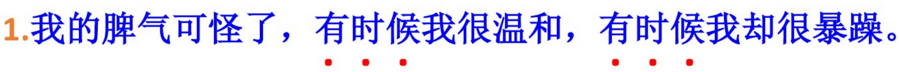 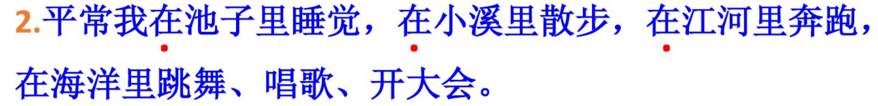 3、曹操的儿子曹冲才七岁。                                                                                 4、大象到底有多重呢？                                                                                  5、官员们一边看一边议论。                                                三、填入恰当的词，把句子写生动。4、小白兔添了柴，把火烧的（                   ）。5、我认真地扫地，把教室打扫得（                    ）。6、我写了好几遍，把字写得（                     ）。四、写比喻句。云朵     白白的云朵像棉花糖。1、柳条                                                                                             2、弟弟的鞋                                                           3、路灯                                                              椅子                                                             枫叶                                                            胡子                                                            五、加标点。小朋友（   ）你们猜猜我是什么（   ）这么大的像（   ）到底有多重呢（   ）不信（   ）你就跳出来看看吧（   ）天无边无际（   ）大得很哪（   ）天不过井口那么大（   ）还用飞那么远吗（   ）雾呢（   ）不知道消失的到里去了（   ）葡萄沟真是个好地方（   ）